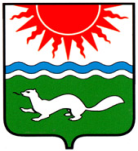   АДМИНИСТРАЦИЯ СОСЬВИНСКОГО  ГОРОДСКОГО  ОКРУГАП О С Т А Н О В Л Е Н И Е от _________№ ____                                                                         р.п. СосьваО проведении открытого первенства Сосьвинского городского округа по шахматамВ соответствии с планом мероприятий муниципальной программы «Развитие культуры, физической культуры и спорта, молодёжной политики в Сосьвинском городском округе до 2020 года», утвержденной постановлением   администрации Сосьвинского городского округа от 17.01.2014 № 3,	 в целях проведения спортивно-массовых мероприятий, организации досуга населения Сосьвинского городского округа, вовлечения их в регулярные занятия физической культурой и спортом, а также руководствуясь статьями 30.1 и 45 Устава Сосьвинского городского округа, администрация Сосьвинского городского округаПОСТАНОВЛЯЕТ:1. . Провести с 17 по 22 ноября 2014 года на территории Сосьвинского городского округа открытое первенство по шахматам.2. Утвердить:1) Положение о проведении открытого первенства Сосьвинского городского округа по шахматам (приложение № 1);2) смету расходов на проведение открытого первенства Сосьвинского городского округа по шахматам (приложение № 2).3. Начальнику Отраслевого органа администрации Сосьвинского городского  «Управление по делам культуры, молодежи и спорта» (Барматова О.А.) организовать и провести открытое первенство Сосьвинского городского округа по шахматам.4. Директору МКУ «Централизованная бухгалтерия» Сосьвинского городского округа (Мерзлякова С.В.) произвести расходы по Отраслевому органу администрации Сосьвинского городского округа «Управление по делам культуры, молодежи и спорта», подраздел 1101 «Физическая культура», целевая статья 0831844 «Организация и проведение мероприятий в сфере физической культуры и спорта», вид расхода 244 «Прочая закупка товаров, работ и услуг для обеспечения государственных (муниципальных) нужд», КОСГУ 290 «Прочие расходы» в сумме 20 000 рублей, согласно сметы.6. Рекомендовать главному врачу ГБУЗ «Восточная районная больница»     (Соколова Т.Е.) обеспечить медицинское обслуживание участников и зрителей на весь период соревнований.7. Опубликовать настоящее постановление в приложении к газете «Серовский рабочий» «Муниципальный вестник» и разместить на официальном сайте Сосьвинского городского округа.	8.  Контроль  исполнения настоящего постановления возложить на заместителя главы администрации Сосьвинского городского круга экономике и промышленности  С.В. Спицину. Глава администрации     Сосьвинского городского округа 					                     Г.Н. Макаров                                                                                  Приложение №1                                                                                к постановлению администрации                                                                                 Сосьвинского городского округа                                                                         от  «___»  ______ 2014 года № ___ПОЛОЖЕНИЕо проведении открытого первенства Сосьвинского городского округа по шахматам Цели и задачи      Открытое первенства Сосьвинского городского округа по шахматам проводится в целях:-    выявления сильнейших команд для участия в первенстве области;- организации физкультурно-оздоровительной и воспитательной работы с учащимися, -    вовлечения детей в регулярные занятия шахматами;-    пропаганды здорового образа жизни среди подрастающего поколения;-    духовного и патриотического воспитания молодежи;-    популяризации и дальнейшего развития шахмат в округе. 2. Организаторы и руководство соревнованияСоревнование проводится в три этапа:I этап: проходит с 17.11. по 21.11.2014г. Средние общеобразовательные школы Сосьвинского городского округа проводят внутренние соревнования  и выявляют сильнейших шахматистов, формирует команду в составе 3 мальчика + 1 девочка +             + 1 руководитель (протоколы о проведении соревнований должны быть приложены дополнительно к заявке участия во II этапе). Общее руководство по проведению соревнований на I этапе возлагается  на заместителей директора по воспитательной работе, учителей физической культуры, социальных педагогов данных учреждений.II этап: проводится 22.11.2014г. в п. Восточный на базе Муниципального бюджетного общеобразовательного учреждения средней общеобразовательной школы №1. Для участия во втором этапе, каждая средняя общеобразовательная школа Сосьвинского городского округа выставляет команду шахматистов в составе: (3 юноши + 1 девушка + 1 руководитель). Для участия  во втором этапе  команда участница предоставляет  заявку,  прилагает протокол о проведении соревнований внутри своей школы, подписанный руководителем своего учреждения.   Общее руководство организацией и проведением II этапа cсоревнований осуществляют Отраслевой орган администрации Сосьвинского городского округа «Управление по делам культуры, молодежи и спорта» и  МБОУ ДОД ДЮСШ          п. Восточный. 	 Непосредственное проведение первенства возлагается на Отраслевой орган администрации Сосьвинского городского округа «Управление по делам культуры, молодежи и спорта»,  МБОУ ДОД «ДЮСШ» и судейскую коллегию.Директор соревнования – Панов Р.А. Главный судья –  Нелюбин Е.В.Помощники судьи: Шестакова Е.Н., Сафонова И.В.III этап:  команда - победительница примет участие в командном первенстве Свердловской области на приз «Белая ладья» в г. Нижнем Тагиле. Ответственный: Отраслевой орган администрации Сосьвинского городского округа «Управление по делам культуры, молодежи и спорта»,                              МБОУ ДОД «ДЮСШ».3. Обеспечение безопасности участников и зрителей.Соревнование проводится в помещении, отвечающем требованиям соответствующих нормативно-правовых актов, действующих на территории Российской Федерации, направленных на обеспечение общественного порядка и безопасности участников и зрителей, при наличии акта технического обследования готовности спортсооружения к проведению мероприятия, утвержденном в установленном порядке.Ответственность за обеспечение безопасности участников и зрителей при проведении соревнования возлагается на директора соревнований.4. Условия проведения соревнования.Поведение участников регламентируется Положением «О спортивных санкциях в виде спорта «шахматы».Соревнования проводятся по круговой или швейцарской системе в зависимости от количества команд. Контроль времени 25 минут на партию каждому участнику.5. Участники соревнованияВ соревнованиях принимают участие команды юношей и девушек, созданные на базе общеобразовательных учреждений, укомплектованные обучающимися    2000 г.р. и младше.  Состав команды: 4 человека - 3 юноши и 1 девушка из одного образовательного учреждения. 6. Порядок определения победителейКоманда-победительница определяется по наибольшему количеству очков, набранных всеми участниками команды.В случае равенства очков победители определяются:- командные             а) по личной встрече б) по числу выигранных матчейв) по итоговому результату первой доски и т.д.- личные                   а) по коэффициенту Бухгольцаб) по количеству победв) по личной встрече.7. НаграждениеВо втором этапе команды, занявшие 1,2,3 места, награждаются кубками и грамотами Отраслевого органа администрации Сосьвинского городского округа «Управление по делам культуры, молодежи и спорта». Участники команд - призеров награждаются медалями.8. ЗаявкиЗаявки для участия во II этапе принимаются до 22 ноября  2014 года по адресу:       п. Восточный, ул. Таёжная 2а. МБОУ ДОД ДЮСШ.9. Справочная информацияНелюбин Евгений Викторович        	          89041651304 Панов Руслан Алексеевич		            89086331682Данное положение является официальным вызовом на соревнование.       Приложение № 2       к постановлению администрации        Сосьвинского городского  округа       от _________________ № ______Сметарасходов на проведение открытого первенства Сосьвинского городского округапо шахматам.ЛИСТ СОГЛАСОВАНИЯпроекта постановления  администрации Сосьвинского городского округаЗаголовок постановления: О проведении открытого первенства Сосьинского городского округа по шахматам.							          Согласовано:							          Глава  Сосьвинского  городского  округа							          _______________________А.А. Сафонов							          «____» ______________________2014 г.Постановление разослать: 05, 08, 09, 18, ГБУЗ «Восточная районная больница»,          МКУ «Централизованная бухгалтерия». Исполнитель, телефон: Сенькевич А.А, методист МБУК «Культурно-досуговый центр» Сосьвинского городского округа (34385) 4-42-73 «____»__________________ 2014 г.№ п/пНаименование расходовСумма, руб.КБК1Приобретение призов, оплата питания судей           20 000        290Итого:Итого:20 000ДолжностьФамилия и инициалыСроки и результаты согласованияСроки и результаты согласованияСроки и результаты согласованияДолжностьФамилия и инициалыДата поступления на согласованиеДата согласованияЗамечания и подписиЗаместитель главы администрации Сосьвинского городского округа по экономике и промышленностиС.В. СпицинаНачальник Отраслевого органа администрации Сосьвинского городского округа «Управление по делам культуры, молодежи и спорта»О.А. БарматоваНачальник Отраслевого органа администрации Сосьвинского городского округа «Управление образования»С.А. КураковаЗаведующий       организационным отделом администрации Сосьвинского городского округаЮ.Г. КолесниченкоНачальник Финансового управления администрации Сосьвинского городского округаТ.А. КазаковаДиректор МКУ «Центральная бухгалтерия» Сосьвинского городского округа С.В. Мерзлякова